WHAKAARO HOU EDUCATION TRUST 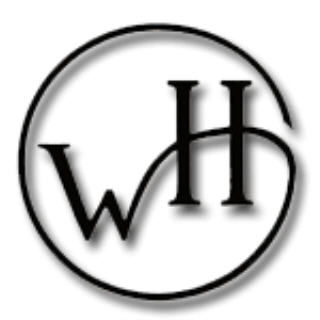 Expression of Interest Form Chromebook Date:   ______________________________________________Student’s Name:   ______________________________________________School:    _____________________________________________________Year:   _______________________________________________Parent’s Name:  _______________________________________________Parent’s Signature:   ____________________________________________Phone Number:   _______________________________________Email address:_____________________________________________Payment Method  (Delete two)       BUY OUTRIGHT  /  TWO YEAR /  THREE YEAR